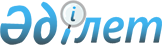 О внесении изменения в постановление акимата Павлодарской области от 24 июня 2022 года № 179/2 "Об утверждении Положения о государственном учреждении "Управление здравоохранения Павлодарской области"Постановление акимата Павлодарской области от 20 октября 2023 года № 257/3
      Акимат Павлодарской области ПОСТАНОВЛЯЕТ:
      1. Внести в постановление акимата Павлодарской области от 24 июня 2022 года № 179/2 "Об утверждении Положения о государственном учреждении "Управление здравоохранения Павлодарской области" следующее изменение:
      Положение о государственном учреждении "Управление здравоохранения Павлодарской области" изложить в новой редакции согласно приложению к настоящему постановлению.
      2. Государственному учреждению "Управление здравоохранения Павлодарской области" в установленном законодательством порядке обеспечить:
      направление настоящего постановления в республиканское государственное предприятие на праве хозяйственного ведения "Институт законодательства и правовой информации Республики Казахстан" для официального опубликования и включения в Эталонный контрольный банк нормативных правовых актов Республики Казахстан;
      размещение настоящего постановления на интернет-ресурсе акимата Павлодарской области;
      принятие иных необходимых мер, вытекающих из настоящего постановления.
      3. Контроль за исполнением настоящего постановления возложить на курирующего заместителя акима области.
      4. Настоящее постановление вводится в действие со дня его первого официального опубликования. Положение о государственном учреждении "Управление здравоохранения Павлодарской области" Глава 1. Общие положения
      1. Государственное учреждение "Управление здравоохранения Павлодарской области" (далее – ГУ "Управление здравоохранения Павлодарской области") является государственным органом, финансируемым из областного бюджета, уполномоченное акиматом Павлодарской области на осуществление деятельности в сфере здравоохранения на территории Павлодарской области в пределах своей компетенции.
      2. ГУ "Управление здравоохранения Павлодарской области" не имеет ведомств.
      3. ГУ "Управление здравоохранения Павлодарской области" осуществляет свою деятельность в соответствии с Конституцией Республики Казахстан и законами Республики Казахстан, актами Президента и Правительства Республики Казахстан, иными нормативными правовыми актами, а также настоящим Положением 
      4. ГУ "Управление здравоохранения Павлодарской области" является юридическим лицом в организационно-правовой форме государственного учреждения, имеют печати с изображением Государственного Герба Республики Казахстан и штампы со своим наименованием на казахском и русском языках, бланки установленного образца, счета в органах казначейства в соответствии с законодательством Республики Казахстан.
      5. ГУ "Управление здравоохранения Павлодарской области" вступает в гражданско-правовые отношения от собственного имени.
      6. ГУ "Управление здравоохранения Павлодарской области" имеет право выступать стороной гражданско-правовых отношений от имени государства, если оно уполномочено на это в соответствии с законодательством Республики Казахстан.
      7. ГУ "Управление здравоохранения Павлодарской области" по вопросам своей компетенции в установленном законодательством порядке принимает решения, оформляемые приказами руководителя ГУ "Управление здравоохранения Павлодарской области" и другими актами, предусмотренными законодательством Республики Казахстан.
      8. Структура и лимит штатной численности ГУ "Управление здравоохранения Павлодарской области" утверждаются в соответствии с законодательством Республики Казахстан.
      9. Местонахождение ГУ "Управление здравоохранения Павлодарской области": Республика Казахстан, 140000, Павлодарская область, город Павлодар, улица Астана, строение 59.
      10. Режим работы ГУ "Управление здравоохранения Павлодарской области": понедельник – пятница с 900 до 1830 часов, обеденный перерыв с 1300 до 1430 часов, выходные дни: суббота – воскресенье.
      11. Полное наименование государственного органа:
      на государственном языке - "Павлодар облысының денсаулық сақтау басқармасы" мемлекеттік мекемесі;
      на русском языке - государственное учреждение "Управление здравоохранения Павлодарской области".
      12. Учредителем ГУ "Управление здравоохранения Павлодарской области" является государство в лице акимата Павлодарской области.
      13. Настоящее Положение является учредительным документом ГУ "Управление здравоохранения Павлодарской области".
      14. Финансирование деятельности ГУ "Управление здравоохранения Павлодарской области" осуществляется из областного бюджета в соответствии с законодательством Республики Казахстан.
      15. ГУ "Управление здравоохранения Павлодарской области" запрещается вступать в договорные отношения с субъектами предпринимательства на предмет выполнения обязанностей, являющихся полномочиями ГУ "Управление здравоохранения Павлодарской области".
      Если ГУ "Управление здравоохранения Павлодарской области" законодательными актами предоставлено право осуществлять, приносящую доходы деятельность, то полученные доходы направляются в государственный бюджет, если иное не установлено законодательством Республики Казахстан. Глава 2. Цель, предмет, задачи и полномочия ГУ "Управление здравоохранения Павлодарской области"
      16. Целью деятельности ГУ "Управление здравоохранения Павлодарской области" является реализация на областном уровне мероприятий по охране здоровья и формированию здорового образа жизни граждан, принцип солидарной ответственности человека за свое здоровье.
      17. Предметом деятельности ГУ "Управление здравоохранения Павлодарской области" является осуществление на областном уровне государственной политики в сфере здравоохранения по вопросам охраны здоровья и формирования здорового образа жизни граждан, эффективность оказания лекарственной помощи населению Павлодарской области.
      18. Задачи:
      1) разработка и реализация региональных программ в сфере здравоохранения;
      2) осуществление межотраслевой координации, взаимодействие с общественными организациями по реализации государственных, целевых и комплексных программ по охране здоровья граждан;
      3) повышение эффективности управления системой здравоохранения.
      19. Полномочия ГУ "Управление здравоохранения Павлодарской области":
      права:
      1) представлять интересы акима, акимата во всех судебных, государственных органах и иных организациях;
      2) вносить на рассмотрение акимата и акима области предложения по вопросам охраны здоровья и формирования здорового образа жизни граждан, организации оказания лекарственной помощи населению Павлодарской области;
      3) запрашивать и получать в установленном порядке по согласованию с государственными органами, должностными лицами, организациями и гражданами информацию по вопросам, связанным с исполнением задач, поставленных перед ГУ "Управление здравоохранения Павлодарской области";
      4) привлекать к работе специалистов других исполнительных органов, финансируемых из местных бюджетов, по согласованию с их руководителями;
      5) представлять интересы ГУ "Управление здравоохранения Павлодарской области" во всех компетентных, государственных, административных органах, учреждениях, организациях, а также судебных и правоохранительных органах;
      6) заключать договоры в пределах своей компетенции;
      7) разрабатывать рекомендации по структуре в организациях, находящихся в ведении;
      8) вносить предложения по созданию наблюдательных советов в организациях, находящихся в ведении, проводить конкурсной отбор членов наблюдательного совета, формировать и утверждать состав наблюдательных советов, осуществлять оценку их деятельности.
      9) разрабатывать обязательные для исполнения нормативные правовые акты в пределах своей компетенции.
      Обязанности:
      10) соблюдать законодательство Республики Казахстан, права и охраняемые законом интересы физических и юридических лиц;
      11) обеспечивать своевременное и качественное исполнение поручений Главы государства, Администрации Президента Республики Казахстан, Правительства Республики Казахстан, а так же акимата, маслихата Павлодарской области.
      20. Функции:
      1) реализует государственную политику в области здравоохранения на территории соответствующей административно-территориальной единицы;
      2) обеспечивает реализацию прав лиц на получение гарантированного объема бесплатной медицинской помощи;
      3) осуществляет контроль за содержанием лиц, находящихся в центрах временной адаптации и детоксикации;
      4) обеспечивает деятельность организаций здравоохранения, являющихся коммунальными юридическими лицами;
      5) организует комплекс мероприятий по стимулированию здорового образа жизни;
      6) обеспечивает эффективное планирование и использование ресурсов здравоохранения;
      7) создает медицинские реабилитационные центры (отделения) для детей с ограниченными возможностями в городах республиканского и областного значения, столице, а также районных центрах, в том числе и на объектах существующей инфраструктуры субъектов здравоохранения данных населенных пунктов, с целью оказания реабилитационных услуг в соответствии со стандартом организации оказания медицинской реабилитации, правилами оказания медицинской помощи;
      8) принимает меры по повышению качества медицинских услуг;
      9) обеспечивает доступ населения к информации по вопросам здравоохранения;
      10) обеспечивает реализацию мер по развитию добровольного безвозмездного донорства крови и ее компонентов;
      11) оплачивает проезд внутри страны по перечню, определяемому местными представительными органами областей, городов республиканского значения и столицы, отдельным категориям граждан Республики Казахстан, выезжающим за пределы населенного пункта постоянного проживания для получения высокотехнологичных медицинских услуг в рамках гарантированного объема бесплатной медицинской помощи и (или) медицинской помощи в системе обязательного социального медицинского страхования;
      12) создает местные органы государственного управления здравоохранением;
      13) назначает на должность и освобождают от должности руководителей местных органов государственного управления здравоохранением областей, городов республиканского значения и столицы по согласованию с уполномоченным органом;
      14) организует контроль за кадровым обеспечением государственных организаций здравоохранения;
      15) принимает меры по кадровому обеспечению государственных организаций здравоохранения, включая меры социальной поддержки и удержания молодых специалистов;
      16) принимает меры по строительству и развитию сети организаций здравоохранения, их финансовому и материально-техническому обеспечению, в том числе по развитию государственной сети аптек и созданию аптечных складов;
      17) координирует деятельность субъектов здравоохранения в пределах соответствующей административно-территориальной единицы;
      18) обеспечивает оказание бесплатной медицинской помощи лекарственными средствами и медицинскими изделиями при чрезвычайных ситуациях, введении режима чрезвычайного положения;
      19) осуществляет межрегиональное сотрудничество в области здравоохранения;
      20) обеспечивает подготовку и повышение квалификации кадров в области здравоохранения;
      21) осуществляет мероприятия, необходимые для укрепления здоровья, профилактики заболеваний, формирования здорового образа жизни и здорового питания;
      22) организует оказание населению медицинской помощи, в том числе профилактику и лечение социально значимых заболеваний и заболеваний, представляющих опасность для окружающих, включая лекарственное обеспечение в рамках гарантированного объема бесплатной медицинской помощи;
      23) организует оказание лицам, содержащимся в следственных изоляторах и учреждениях уголовно-исполнительной (пенитенциарной) системы, медицинской помощи, в том числе профилактику и лечение социально значимых заболеваний и заболеваний, представляющих опасность для окружающих, включая лекарственное обеспечение;
      24) организует в сельских населенных пунктах, где отсутствуют аптеки, обеспечение лекарственными средствами и медицинскими изделиями;
      25) обеспечивает направление детей с ограниченными возможностями на психолого-медико-педагогические консультации с согласия родителей или иных законных представителей;
      26) в пределах своей компетенции осуществляют государственный контроль в области здравоохранения;
      27) содействует исполнению решения суда о направлении граждан Республики Казахстан, больных туберкулезом, на принудительное лечение;
      28) организует и проводит профилактическую дезинсекцию и дератизацию с оценкой их эффективности (за исключением дезинсекции и дератизации на территории природных очагов инфекционных и паразитарных заболеваний, а также в очагах инфекционных и паразитарных заболеваний);
      29) проводит обучение специалистов с медицинским образованием для осуществления реализации лекарственных средств и медицинских изделий в сельских населенных пунктах через аптечные пункты в организациях здравоохранения, оказывающих первичную медико-санитарную, специализированную медицинскую помощь в амбулаторных условиях, и передвижные аптечные пункты в случае отсутствия специалиста с фармацевтическим образованием;
      30) обеспечивает реализацию мер по развитию добровольного безвозмездного донорства органов (части органа) и (или) тканей (части ткани);
      31) разрабатывает и утверждает региональный перспективный план развития инфраструктуры здравоохранения по согласованию с уполномоченным органом;
      32) создает медицинские комиссии для проведения медицинского освидетельствования граждан Республики Казахстан в интересах воинской службы и обеспечивает их деятельность;
      33) организует обеспечение дошкольных организаций, организаций образования, здравоохранения и социальной защиты населения йодированной пищевой солью и другими обогащенными соединениями йода пищевыми продуктами;
      34) размещает государственный социальный заказ по предоставлению паллиативной помощи, за исключением паллиативной медицинской помощи;
      35) присваивает номинации "лучший по профессии";
      36) обеспечивает создание условий для размещения интернов и врачей-резидентов в организациях здравоохранения соответствующей административно-территориальной единицы, включая предоставление места проживания и оказания медицинской помощи интернам и врачам-резидентам (в случае если организация здравоохранения расположена в другом населенном пункте с организацией высшего и (или) послевузовского образования);
      37) организует безопасную утилизацию медицинских отходов;
      38) осуществляет развитие сети организаций здравоохранения и исполнение региональных перспективных планов развития инфраструктуры здравоохранения;
      39) обеспечивает реализацию государственных программ развития системы здравоохранения, а также исполнение мероприятий в области здравоохранения и решений Национального координационного совета по охране здоровья при Правительстве Республики Казахстан;
      40) обеспечивает создание и функционирование региональных электронных информационных ресурсов и информационных систем, информационно-коммуникационных сетей в области здравоохранения;
      41) обеспечивает исполнение законодательства Республики Казахстан в области здравоохранения;
      42) организует и осуществляет мониторинг и контроль за деятельностью субъектов здравоохранения, за исключением организаций здравоохранения, осуществляющих деятельность в сфере санитарно-эпидемиологического благополучия населения;
      43) осуществляет закуп фармацевтических услуг;
      44) осуществляет закуп и хранение лекарственных средств, профилактических (иммунобиологических, диагностических, дезинфицирующих) препаратов, медицинских изделий в рамках гарантированного объема бесплатной медицинской помощи и (или) в системе обязательного социального медицинского страхования;
      45) организует закуп медицинских изделий, санитарного транспорта, а также услуг на проведение капитального ремонта государственных организаций здравоохранения;
      46) организует обеспечение региона кадрами в области здравоохранения;
      47) обеспечивает содержание и эксплуатацию государственных медицинских организаций в соответствии с требованиями нормативных правовых актов в сфере санитарно-эпидемиологического благополучия населения;
      48) предоставляет клинические базы в коммунальных юридических лицах в области здравоохранения для организаций образования в области здравоохранения;
      49) организует оказание бесплатной медицинской помощи, обеспечение лекарственными средствами и медицинскими изделиями при чрезвычайных ситуациях;
      50) организует и координирует деятельность по подготовке и повышению квалификации кадров в области здравоохранения;
      51) организует гигиеническое обучение, пропаганду и формирование здорового образа жизни и здорового питания;
      52) информирует население о распространении социально значимых заболеваний и заболеваний, представляющих опасность для окружающих;
      53) осуществляет совместно с молодежными ресурсными центрами информационно-разъяснительную, консультативную работу с молодежью по вопросам охраны репродуктивного здоровья и планирования семьи, опасности игромании (лудомании);
      54) взаимодействует с международными и неправительственными общественными объединениями по вопросам охраны здоровья граждан Республики Казахстан;
      55) осуществляет ведомственные статистические наблюдения в области здравоохранения в пределах соответствующей административно-территориальной единицы с соблюдением требований статистической методологии;
      56) разрабатывает и утверждает персональный состав медицинских комиссий, создаваемых для проведения медицинского освидетельствования граждан Республики Казахстан в интересах воинской службы, и организовывает их деятельность;
      57) представляет уполномоченному органу ежеквартальный отчет по выполнению государственных программ развития системы здравоохранения, а также по основным количественным и качественным показателям здравоохранения;
      58) вносит уполномоченному органу предложения по улучшению деятельности системы здравоохранения в пределах соответствующей административно-территориальной единицы, в том числе по развитию первичной медико-санитарной помощи, охране материнства и детства и реализации программы по социально значимым заболеваниям;
      59) организует кадровое обеспечение руководителей государственных организаций здравоохранения по согласованию с уполномоченным органом;
      60) организует и проводит профилактические прививки населению;
      61) образует специальную медицинскую комиссию для проведения медицинского освидетельствования осужденных по перечню заболеваний, являющихся основанием для освобождения от отбывания наказания;
      62) обеспечивает оказание медицинской помощи лицам, содержащимся в следственных изоляторах и учреждениях уголовно-исполнительной (пенитенциарной) системы;
      63) разрабатывает и утверждает тарифы на медицинские услуги, предоставляемые в рамках дополнительного объема медицинской помощи лицам, содержащимся в следственных изоляторах и учреждениях уголовно-исполнительной (пенитенциарной) системы, за счет бюджетных средств;
      64) осуществляет координацию и мониторинг деятельности по вопросам корпоративного управления в государственных юридических лицах в области здравоохранения на соответствующих административно-территориальных единицах, за исключением организаций, подведомственных уполномоченному органу;
      65) осуществляет деятельность по формированию, мониторингу реализации и оценке результатов государственного социального заказа в области охраны здоровья граждан для неправительственных организаций, в том числе для ключевых групп населения, за исключением организаций, подведомственных уполномоченному органу;
      66) принимает меры и организует работу по обеспечению биологической безопасности;
      67) обеспечивает меры по предотвращению биологических угроз и ликвидации их последствий в рамках оперативных штабов, создаваемых в соответствии с законодательством Республики Казахстан о гражданской защите, при чрезвычайных ситуациях местного масштаба;
      68) осуществляет межрегиональное сотрудничество и взаимодействие в области биологической безопасности;
      69) осуществляет права владения и пользования государственным пакетом акций акционерных обществ и долями участия в товариществах с ограниченной ответственностью, полномочий субъекта права государственных юридических лиц, в случаях, предусмотренных актами акимата и акима области, иными нормативными правовыми актами, в том числе принятие решений в отношении них, аналогично компетенции уполномоченных органов соответствующей отрасли;
      70) осуществляет в интересах местного государственного управления иные полномочия, возлагаемые на местные исполнительные органы законодательством Республики Казахстан. Глава 3. Статус, полномочия первого руководителя ГУ "Управление здравоохранения Павлодарской области"
      21. Руководство ГУ "Управление здравоохранения Павлодарской области" осуществляется руководителем, который несет персональную ответственность за выполнение задач, возложенных на ГУ "Управление здравоохранения Павлодарской области", и осуществление им своих полномочий.
      22. Первый руководитель ГУ "Управление здравоохранения Павлодарской области" назначается на должность и освобождается от должности в соответствии с законодательством Республики Казахстан. 
      23. Первый руководитель ГУ "Управление здравоохранения Павлодарской области" имеет заместителей, которые назначаются на должности и освобождаются от должностей в соответствии с законодательством Республики Казахстан.
      24. Полномочия первого руководителя ГУ "Управление здравоохранения Павлодарской области":
      1) организует работу ГУ "Управление здравоохранения Павлодарской области", осуществляет руководство его деятельностью;
      2) представляет на утверждение акимату области проекты о внесении изменений в Положение о ГУ "Управление здравоохранения Павлодарской области", вносит предложения по его структуре и штату;
      3) утверждает Положения о структурных подразделениях ГУ "Управление здравоохранения Павлодарской области", должностные инструкции сотрудников;
      4) подписывает служебную документацию; 
      5) осуществляет в порядке, установленном законодательством Республики Казахстан, поощрение сотрудников ГУ "Управление здравоохранения Павлодарской области", оказание материальной помощи, наложение на них дисциплинарных взысканий;
      6) направляет служащих ГУ "Управление здравоохранения Павлодарской области" в командировки в соответствии с действующим законодательством; 
      7) представляет ГУ "Управление здравоохранения Павлодарской области" в государственных органах и иных организациях;
      8) определяет обязанности, полномочия своих заместителей, а также функции и полномочия работников структурных подразделений ГУ "Управление здравоохранения Павлодарской области", руководителей в организациях, находящихся в ведении;
      9) назначает на должности и освобождает от должностей работников ГУ "Управление здравоохранения Павлодарской области" в соответствии с действующим законодательством Республики Казахстан;
      10) издает приказы и дает указания, вносит представления по вопросам, входящим в его компетенцию, обязательные для выполнения всеми работниками ГУ "Управление здравоохранения Павлодарской области" и руководителями в организациях здравоохранения, находящихся в ведении;
      11) представляет ГУ "Управление здравоохранения Павлодарской области" во всех государственных органах и иных организациях независимо от форм собственности в соответствии с действующим законодательством Республики Казахстан;
      12) проводит совещания ГУ "Управление здравоохранения Павлодарской области" с участием руководителей в организациях, находящихся в ведении;
      13) обеспечивает разработку структуры ГУ "Управление здравоохранения Павлодарской области";
      14) утверждает перспективные и текущие планы работы ГУ "Управление здравоохранения Павлодарской области";
      15) назначает на должности руководителей в организациях, находящихся в ведении, проводит их аттестацию в порядке, определяемом Правительством Республики Казахстан;
      16) назначает на должности и освобождает от должностей заместителей руководителей организациях, находящихся в ведении по представлению их руководителей и заключает трудовые договоры с руководителями в организациях здравоохранения, находящихся в ведении;
      17) рассматривает вопросы по привлечению к дисциплинарной ответственности, привлекает к дисциплинарной ответственности сотрудников ГУ "Управление здравоохранения Павлодарской области" и руководителей в организациях, находящихся в ведении;
      18) принимает меры, направленные на противодействие коррупции в ГУ "Управление здравоохранения Павлодарской области", и несет персональную ответственность за принятие антикоррупционных мер;
      19) осуществляет иные полномочия, определенные законодательством Республики Казахстан.
      Исполнение полномочий первого руководителя ГУ "Управление здравоохранения Павлодарской области" в период его отсутствия осуществляется лицом, его замещающим в соответствии с действующим законодательством Республики Казахстан.
      25. Первый руководитель определяет полномочия своих заместителей в соответствии с действующим законодательством.
      26. Взаимоотношения между ГУ "Управление здравоохранения Павлодарской области" и уполномоченным органом по управлению коммунальным имуществом (местным исполнительным органом области) регулируются действующим законодательством Республики Казахстан.
      27. Взаимоотношения между ГУ "Управление здравоохранения Павлодарской области" и уполномоченным органом соответствующей отрасли регулируются действующим законодательством Республики Казахстан.
      28. Взаимоотношения между администрацией ГУ "Управление здравоохранения Павлодарской области" и трудовым коллективом определяются в соответствии с законодательством  Республики Казахстан о государственной службе, Трудовым кодексом Республики Казахстан и коллективным договором. Глава 4. Имущество ГУ "Управление здравоохранения Павлодарской области"
      29. ГУ "Управление здравоохранения Павлодарской области" может иметь на праве оперативного управления обособленное имущество в случаях, предусмотренных законодательством Республики Казахстан.
      Имущество ГУ "Управление здравоохранения Павлодарской области" формируется за счет имущества, переданного ему собственником, а также имущества (включая денежные доходы), приобретенного в результате собственной деятельности, иных источников, не запрещенных законодательством Республики Казахстан.
      30. Имущество, закрепленное за ГУ "Управление здравоохранения Павлодарской области", относится к коммунальной собственности.
      31. ГУ "Управление здравоохранения Павлодарской области" не вправе самостоятельно отчуждать или иным способом распоряжаться закрепленным за ним имуществом и имуществом, приобретенным за счет средств, выданных ему по плану финансирования, если иное не установлено законодательством. Глава 5. Реорганизация и упразднение ГУ "Управление здравоохранения Павлодарской области"
      32. Реорганизация и упразднение ГУ "Управление здравоохранения Павлодарской области" осуществляются в соответствии с законодательством Республики Казахстан.
      Перечень организаций, находящихся в ведении ГУ "Управление здравоохранения Павлодарской области"
      1. Коммунальные государственные казенные предприятия (далее – КГКП):
      1) КГКП "Павлодарский областной центр фтизиопульмонологии" управления здравоохранения Павлодарской области, акимата Павлодарской области;
      2) КГКП "Экибастузский медицинский колледж" управления здравоохранения Павлодарской области, акимата Павлодарской области;
      3) КГКП "Павлодарский областной центр по профилактике ВИЧ- инфекции" управления здравоохранения Павлодарской области, акимата Павлодарской области.
      2. Коммунальные государственные предприятия на праве хозяйственного ведения (далее – КГП на ПХВ):
      1) КГП на ПХВ "Павлодарская областная больница им. Г.Султанова" управления здравоохранения Павлодарской области, акимата Павлодарской области;
      2) КГП на ПХВ "Павлодарская областная детская больница" управления здравоохранения Павлодарской области, акимата Павлодарской области;
      3) КГП на ПХВ "Павлодарский областной онкологический диспансер" управления здравоохранения Павлодарской области, акимата Павлодарской области;
      4) КГП на ПХВ "Павлодарский областной центр крови" управления здравоохранения Павлодарской области, акимата Павлодарской области;
      5) КГП на ПХВ "Павлодарский областной центр психического здоровья" управления здравоохранения Павлодарской области, акимата Павлодарской области;
      6) КГП на ПХВ "Павлодарский областной кардиологический центр" управления здравоохранения Павлодарской области, акимата Павлодарской области;
      7) КГП на ПХВ "Хоспис Павлодарской области" управления здравоохранения Павлодарской области, акимата Павлодарской области;
      8) КГП на ПХВ "Павлодарская городская больница № 1" управления здравоохранения Павлодарской области, акимата Павлодарской области;
      9) КГП на ПХВ "Павлодарская городская больница № 3 управления здравоохранения Павлодарской области, акимата Павлодарской области;
      10) КГП на ПХВ "Павлодарская областная станция скорой медицинской помощи" управления здравоохранения Павлодарской области, акимата Павлодарской области;
      11) КГП на ПХВ "Областной реабилитационный центр" управления здравоохранения Павлодарской области, акимата Павлодарской области;
      12) КГП на ПХВ "Поликлиника № 3 города Павлодара" управления здравоохранения Павлодарской области, акимата Павлодарской области;
      13) КГП на ПХВ "Поликлиника № 5 города Павлодара" управления здравоохранения Павлодарской области, акимата Павлодарской области;
      14) КГП на ПХВ "Экибастузская городская больница" управления здравоохранения Павлодарской области, акимата Павлодарской области;
      15) КГП на ПХВ "Поликлиника № 2 города Экибастуза" управления здравоохранения Павлодарской области, акимата Павлодарской области;
      16) КГП на ПХВ "Поликлиника № 3 города Экибастуза" управления здравоохранения Павлодарской области, акимата Павлодарской области;
      17) КГП на ПХВ "Городская больница города Аксу" управления здравоохранения Павлодарской области, акимата Павлодарской области;
      18) КГП на ПХВ "Актогайская районная больница" управления здравоохранения Павлодарской области, акимата Павлодарской области;
      19) КГП на ПХВ "Баянаульская районная больница" управления здравоохранения Павлодарской области, акимата Павлодарской области;
      20) КГП на ПХВ "Железинская районная больница" управления здравоохранения Павлодарской области, акимата Павлодарской области";
      21) КГП на ПХВ "Иртышская районная больница" управления здравоохранения Павлодарской области, акимата Павлодарской области;
      22) КГП на ПХВ "Больница района Тереңкөл" управления здравоохранения Павлодарской области, акимата Павлодарской области;
      23) КГП на ПХВ "Больница района Аққулы" управления здравоохранения Павлодасркой области, акимата Павлодарской области;
      24) КГП на ПХВ "Майская районная больница" управления здравоохранения Павлодарской области, акимата Павлодарской области;
      25) КГП на ПХВ "Поликлиника Павлодарского района" управления здравоохранения Павлодарской области, акимата Павлодарской области;
      26) КГП на ПХВ "Успенская районная больница" управления здравоохранения Павлодарской области, акимата Павлодарской области;
      27) КГП на ПХВ "Щербактинская районная больница" управления здравоохранения Павлодарской области, акимата Павлодарской области;
      28) КГП на ПХВ "Павлодарский медицинский высший колледж" управления здравоохранения области, акимата Павлодарской области;
      29) КГП на ПХВ "Павлодарский областной перинатальный центр № 1" управления здравоохранения Павлодарской области, акимата Павлодарской области.
      3. Государственные учреждения (далее – ГУ):
      1) ГУ "Павлодарский областной специализированный Дом ребенка";
      2) ГУ "Павлодарская областная база специального медицинского снабжения". 
      4. Коммунальные государственные учреждения (далее – КГУ):
      1) КГУ "Павлодарский областной центр реабилитации лиц с ограниченными возможностями".
					© 2012. РГП на ПХВ «Институт законодательства и правовой информации Республики Казахстан» Министерства юстиции Республики Казахстан
				
      Аким области 

А. Байханов
Приложение
к постановлению акимата
Павлодарской области
от "20" октября 2023 года
№ 257/3Утверждено
постановлением акимата
Павлодарской области
от "24" июня 2022 года
№ 179/2